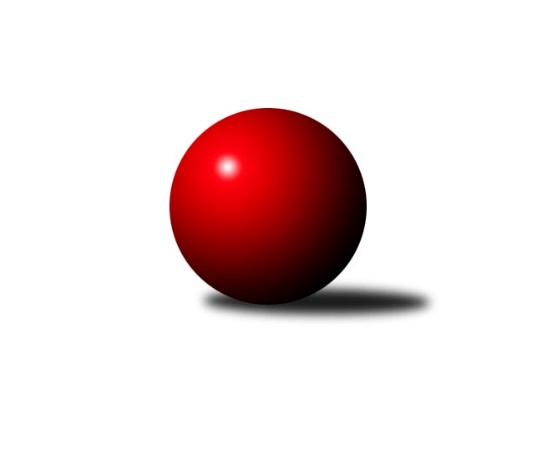 Č.3Ročník 2021/2022	3.10.2021Nejlepšího výkonu v tomto kole: 1245 dosáhlo družstvo: SK Baník Ratíškovice AJihomoravský KP dorostu 2021/2022Výsledky 3. kolaSouhrnný přehled výsledků:TJ Sokol Vracov B	- KK Mor.Slávia Brno	1:3	1004:1074	2.0:4.0	3.10.SKK Dubňany 	- SK Baník Ratíškovice A	1:3	1181:1245	2.0:4.0	3.10.SK Podlužan Prušánky 	- KK Vyškov	2:2	851:1037	4.0:2.0	3.10.TJ Lokomotiva Valtice  	- SK Baník Ratíškovice B	0:4	957:1130	1.0:5.0	3.10.SK Baník Ratíškovice B	- KK Mor.Slávia Brno	3:1	1238:1062	5.0:1.0	25.9.Tabulka družstev:	1.	SK Baník Ratíškovice B	3	2	1	0	9.0 : 3.0 	13.0 : 5.0 	 1180	5	2.	SK Podlužan Prušánky	3	2	1	0	9.0 : 3.0 	13.0 : 5.0 	 1100	5	3.	SK Baník Ratíškovice A	3	2	1	0	9.0 : 3.0 	12.0 : 6.0 	 1178	5	4.	SKK Dubňany	3	2	0	1	8.0 : 4.0 	12.0 : 6.0 	 1173	4	5.	KK Vyškov	3	1	1	1	6.0 : 6.0 	9.0 : 9.0 	 1028	3	6.	KK Mor.Slávia Brno	3	1	0	2	4.0 : 8.0 	5.0 : 13.0 	 1059	2	7.	TJ Sokol Vracov B	3	0	0	3	3.0 : 9.0 	6.0 : 12.0 	 777	0	8.	TJ Lokomotiva Valtice 	3	0	0	3	0.0 : 12.0 	2.0 : 16.0 	 796	0Podrobné výsledky kola:	 TJ Sokol Vracov B	1004	1:3	1074	KK Mor.Slávia Brno	Adam Baťka	 	 174 	 194 		368 	 2:0 	 305 	 	148 	 157		Jaromír Doležel	Jakub Valko	 	 144 	 139 		283 	 0:2 	 391 	 	201 	 190		Josef Němeček	Dominik Jandásek	 	 172 	 181 		353 	 0:2 	 378 	 	194 	 184		Jindřich Doleželrozhodčí: Jan TužilNejlepší výkon utkání: 391 - Josef Němeček	 SKK Dubňany 	1181	1:3	1245	SK Baník Ratíškovice A	Michal Veselý	 	 203 	 192 		395 	 1:1 	 435 	 	190 	 245		Vojtěch Toman	Jaroslav Harca	 	 177 	 173 		350 	 0:2 	 401 	 	202 	 199		Tomáš Květoň	Aleš Zlatník	 	 219 	 217 		436 	 1:1 	 409 	 	223 	 186		David Kotásekrozhodčí: Alžběta HarcováNejlepší výkon utkání: 436 - Aleš Zlatník	 SK Podlužan Prušánky 	851	2:2	1037	KK Vyškov	Anna Poláchová	 	 235 	 218 		453 	 2:0 	 338 	 	154 	 184		Jakub Sáblík	Pavlína Sedláčková	 	 212 	 186 		398 	 2:0 	 291 	 	136 	 155		Dominik Valent	nikdo nenastoupil	 	 0 	 0 		0 	 0:2 	 408 	 	207 	 201		Kryštof Pevnýrozhodčí: Zdeněk ZálešákNejlepší výkon utkání: 453 - Anna Poláchová	 TJ Lokomotiva Valtice  	957	0:4	1130	SK Baník Ratíškovice B	Romana Škodová	 	 137 	 127 		264 	 0:2 	 389 	 	182 	 207		Taťána Tomanová	Vít Baránek	 	 171 	 173 		344 	 0:2 	 378 	 	188 	 190		Martina Koplíková	Zbyněk Škoda	 	 177 	 172 		349 	 1:1 	 363 	 	176 	 187		Kristýna Ševelovározhodčí:  Vedoucí družstevNejlepší výkon utkání: 389 - Taťána Tomanová	 SK Baník Ratíškovice B	1238	3:1	1062	KK Mor.Slávia Brno	Taťána Tomanová	 	 212 	 209 		421 	 2:0 	 289 	 	125 	 164		Nikola Novotná	Kristýna Ševelová	 	 185 	 172 		357 	 1:1 	 374 	 	176 	 198		Jindřich Doležel	Martina Koplíková	 	 225 	 235 		460 	 2:0 	 399 	 	220 	 179		Josef Němečekrozhodčí:  Vedoucí družstevNejlepší výkon utkání: 460 - Martina KoplíkováPořadí jednotlivců:	jméno hráče	družstvo	celkem	plné	dorážka	chyby	poměr kuž.	Maximum	1.	Aleš Zlatník 	SKK Dubňany 	420.75	287.3	133.5	5.5	2/2	(436)	2.	Tomáš Květoň 	SK Baník Ratíškovice A	418.33	283.3	135.0	9.7	3/3	(435)	3.	Pavlína Sedláčková 	SK Podlužan Prušánky 	411.00	284.0	127.0	9.8	2/2	(416)	4.	Anna Poláchová 	SK Podlužan Prušánky 	409.75	277.5	132.3	9.8	2/2	(453)	5.	Martina Koplíková 	SK Baník Ratíškovice B	409.25	294.0	115.3	7.0	2/2	(460)	6.	Michal Veselý 	SKK Dubňany 	409.00	284.5	124.5	7.8	2/2	(435)	7.	Taťána Tomanová 	SK Baník Ratíškovice B	405.50	284.0	121.5	9.5	2/2	(423)	8.	Josef Němeček 	KK Mor.Slávia Brno	396.00	279.3	116.7	12.3	3/3	(399)	9.	Vojtěch Toman 	SK Baník Ratíškovice A	392.67	273.7	119.0	9.7	3/3	(435)	10.	Kryštof Pevný 	KK Vyškov	385.67	266.0	119.7	10.0	3/3	(408)	11.	Kryštof Čech 	SK Podlužan Prušánky 	384.50	290.5	94.0	15.5	2/2	(423)	12.	Adam Baťka 	TJ Sokol Vracov B	371.50	270.5	101.0	16.3	2/2	(394)	13.	David Kotásek 	SK Baník Ratíškovice A	367.00	259.7	107.3	13.7	3/3	(409)	14.	Kristýna Ševelová 	SK Baník Ratíškovice B	364.75	268.5	96.3	11.8	2/2	(376)	15.	Jindřich Doležel 	KK Mor.Slávia Brno	364.67	260.0	104.7	15.7	3/3	(378)	16.	Jaroslav Harca 	SKK Dubňany 	343.25	263.8	79.5	16.0	2/2	(351)	17.	Jakub Sáblík 	KK Vyškov	340.00	255.0	85.0	21.0	3/3	(374)	18.	Zbyněk Škoda 	TJ Lokomotiva Valtice  	339.00	259.8	79.3	19.8	2/2	(353)	19.	Dominik Valent 	KK Vyškov	302.67	234.0	68.7	27.7	3/3	(318)	20.	Jakub Valko 	TJ Sokol Vracov B	297.50	240.5	57.0	29.5	2/2	(312)	21.	Nikola Novotná 	KK Mor.Slávia Brno	294.50	221.0	73.5	24.0	2/3	(300)	22.	Romana Škodová 	TJ Lokomotiva Valtice  	294.00	228.0	66.0	29.0	2/2	(327)		Erik Pres 	TJ Sokol Vracov B	361.00	273.0	88.0	16.0	1/2	(361)		Dominik Jandásek 	TJ Sokol Vracov B	353.00	265.0	88.0	18.0	1/2	(353)		Vít Baránek 	TJ Lokomotiva Valtice  	325.00	233.0	92.0	22.0	1/2	(344)		Jaromír Doležel 	KK Mor.Slávia Brno	305.00	219.0	86.0	18.0	1/3	(305)Sportovně technické informace:Starty náhradníků:registrační číslo	jméno a příjmení 	datum startu 	družstvo	číslo startu
Hráči dopsaní na soupisku:registrační číslo	jméno a příjmení 	datum startu 	družstvo	26492	Dominik Jandásek	03.10.2021	TJ Sokol Vracov B	Program dalšího kola:4. kolo10.10.2021	ne	10:00	SK Baník Ratíškovice B - SKK Dubňany 	10.10.2021	ne	10:00	SK Baník Ratíškovice A - TJ Sokol Vracov B	10.10.2021	ne	12:00	KK Vyškov - TJ Lokomotiva Valtice  	Nejlepší šestka kola - absolutněNejlepší šestka kola - absolutněNejlepší šestka kola - absolutněNejlepší šestka kola - absolutněNejlepší šestka kola - dle průměru kuželenNejlepší šestka kola - dle průměru kuželenNejlepší šestka kola - dle průměru kuželenNejlepší šestka kola - dle průměru kuželenNejlepší šestka kola - dle průměru kuželenPočetJménoNázev týmuVýkonPočetJménoNázev týmuPrůměr (%)Výkon1xAnna PoláchováPrušánky4533xTaťána TomanováRatíškovice B113.853893xAleš ZlatníkDubňany4362xAleš ZlatníkDubňany112.684361xVojtěch TomanRatíškovice A4351xVojtěch TomanRatíškovice A112.424351xDavid KotásekRatíškovice A4093xMartina KoplíkováRatíškovice B110.633781xKryštof PevnýVyškov4082xAnna PoláchováPrušánky110.094533xTomáš KvětoňRatíškovice A4012xJosef NěmečekMS Brno109.52391